จังหวัดลำพูน ประกอบพิธีถวายราชสดุดีเฉลิมพระเกียรติเนื่องในวันฉัตรมงคล ประจำปี ๒๕๕๗ ถวายความจงรักภักดีแด่พระบาทสมเด็จพระเจ้าอยู่หัว พ่อของแผ่นดินวันที่ ๕ พฤษภาคม ๒๕๕๗ เวลา ๐๘.๐๙ น. ที่ศาลาประชาคม ศาลากลางจังหวัดลำพูน            นายสุวรรณ กล่าวสุนทร ผู้ว่าราชการจังหวัดลำพูน เป็นประธานในพิธีถวายราชสดุดีเฉลิมพระเกียรติเนื่องในโอกาสวันครบรอบพระราชพิธีบรมราชาภิเษก หรือพระราชพิธีฉัตรมงคล ประจำปี ๒๕๕๗ เพื่อถวาย            ความจงรักภักดีแด่พระบาทสมเด็จพระเจ้าอยู่หัว พ่อของแผ่นดิน รำลึกถึงพระราชพิธีบรมราชาภิเษก           เป็นพระมหากษัตริย์ รัชกาลที่ ๙ แห่งราชวงศ์จักรี และราชอาณาจักรไทย ของพระบาทสมเด็จพระปรมินทรมหาภูมิพลอดุลยเดช โดยมีข้าราชการและเจ้าหน้าที่จากส่วนราชการ หน่วยงานรัฐวิสาหกิจ องค์กรปกครองส่วนท้องถิ่น สถานศึกษา องค์กรภาคเอกชน พ่อค้า ประชาชน และกลุ่มพลังมวลชนมาร่วมพิธีจำนวนมาก 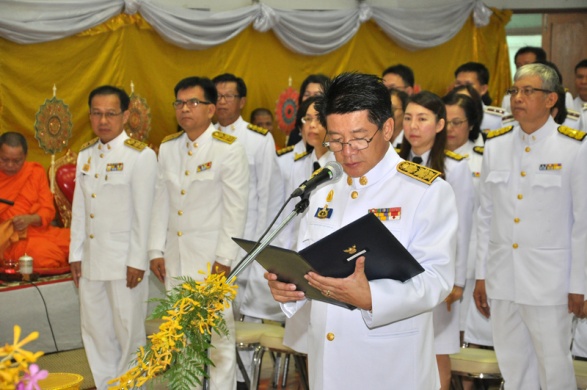 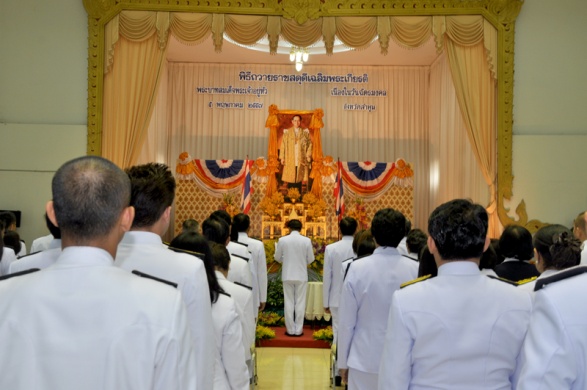 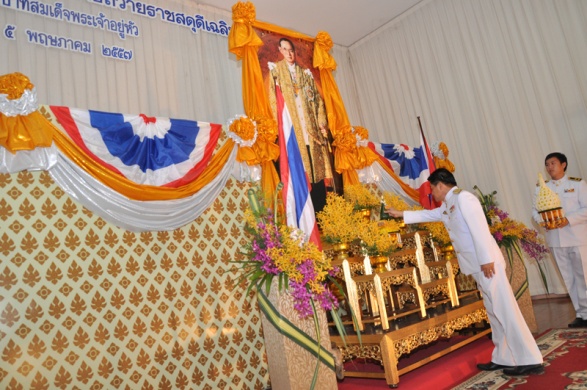 